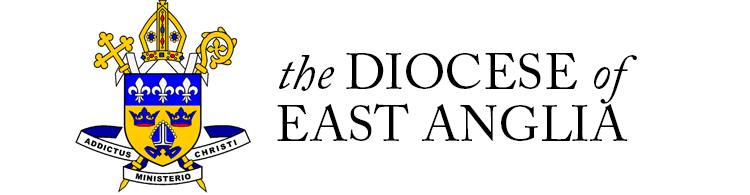 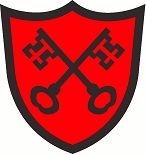  St Alban’s Catholic Primary SchoolAdmission to Reception in September 2022Supplementary Information FormIMPORTANT: In accordance with the school’s published Admissions Policy (available on the school website) you are strongly recommended to complete and return this form.Please return this completed form and any associated documentation by 15th January 2022 to  St Alban’s Catholic Primary School, Lensfield Road, Cambridge CB2 1EN . If you do not provide the information required in the SIF and return it by the closing date, together with all supporting documentation, your child will not be placed in criteria 1 to 3 or 5 to 7 and this is likely to affect your child’s chance of being offered a place.If you wish to apply for a place for your child at St Alban’s Catholic Primary School (for entry into the  Reception Year  in September 2022) please provide the following information. This is necessary to allow each applicant to be placed in the correct category in accordance with our published admissions policy. Failure to provide complete information will make it impossible for us to recognise the correct category for your child, and will lead to their being placed in a lower category. Please note that attendance at a nursery school does not guarantee a child a place at the same primary school.It is essential that you also complete the Local Authority form and return it to the same Local Authority. Parents of children attending or due to attend State Schools should receive details of the Local Authority admissions process from their own Local Authority.RETURNING THIS FORMPlease return this form and any associated documentation to St Alban’s Catholic Primary School, Lensfield Road, Cambridge CB2 1EN by 15th January 2022. St Alban’s Catholic Primary School will send out an acknowledgement of receipt of this Supplementary Information Form to reassure parents their application has been received. Please allow two weeks for this acknowledgement to come through before contacting the School Office.I have completed my own Local Authority’s school application formYES/NOYES/NODoes your child have a Statement of Special Educational Needs or an Education, Health and Care Plan?                    	YES/NOYES/NOIs your child / has your child been in the care of the Local Authority (also known as “looked after”)?YES/NOYES/NOName of ChildSurnameForenameDate of BirthGenderMALE/FEMALEMALE/FEMALEHome AddressPost CodeTelephone NumberName of Parent/CarerMother/Father/CarerSurnameForenameParent/Carer email addressIf Catholic please state:If Catholic please state:If Catholic please state:Date of BaptismPlace / Parish of BaptismThe Baptism certificate must be sent to the school with this form and a copy will be retained for school records.  We cannot recognise children as being Catholic without this evidence.The Baptism certificate must be sent to the school with this form and a copy will be retained for school records.  We cannot recognise children as being Catholic without this evidence.The Baptism certificate must be sent to the school with this form and a copy will be retained for school records.  We cannot recognise children as being Catholic without this evidence.If your child is due to be Baptised into the Catholic Church, is of another Christian denomination or is of another faith, please provide a copy of any Baptismal certificate, or a letter of proof from a religious leader, as appropriate.If your child is due to be Baptised into the Catholic Church, is of another Christian denomination or is of another faith, please provide a copy of any Baptismal certificate, or a letter of proof from a religious leader, as appropriate.If your child is due to be Baptised into the Catholic Church, is of another Christian denomination or is of another faith, please provide a copy of any Baptismal certificate, or a letter of proof from a religious leader, as appropriate.Does your child have any older brothers or sisters who will be attending St Alban’s Catholic Primary School in September 2022?YES/NOYES/NOIf ‘YES’ please give their name(s), date(s) of birth and year group